Équilibrage des bâtiments dans Elvenar – exemple de la Caserne elfique  Je trouve qu’il y a un problème de logique mathématique sur la culture et la main d’œuvre requise dans Elvenar, un gros problème même sur les plus hauts niveaux, car...
  • Le rendement main d’œuvre requise / production est plus faible en montant dans les derniers niveaux
  • Le rendement culture requise / production chute lui aussi en montant dans les derniers niveaux.

Hors, n'est-on pas censé améliorer nos bâtiments pour justement avoir un meilleur rendement ?

  Le gros problème dans le Wiki et les tables élaborées par les programmeurs, c'est qu'ils ont réfléchi en différence requis / niveau, et non en total requis / niveau du bâtiment.
  Et donc, ça donne des résultats assez abracadabrantesques en termes d'équilibrage sur notre cité. (Avec des bâtiments autour du niveau 9 pour une même place occupée, notre ville... a plus de productivité !)
  Certes, on va me dire que le rendement / case occupée augmente très légèrement par amélioration (et encore, pas toujours lors des phases d'agrandissement), mais cela est totalement contrebalancé par les maisons et les bâtiments de culture qu'il faut rajouter derrière...

  Comme une image vaut mille mot, voici ce que dit très précisément le Wiki à propos de la Caserne elfique (bâtiment représentatif de tous les autres bâtiments en Elvenar) :  Dès qu'on compte en cumulé des ressources nécessaires pour chaque niveau de plus, les chiffres deviennent beaucoup moins enchanteurs : 878 employés qui doivent bosser sur une caserne de niveau 15 (soit plus de deux maisons niveau 15), 1829 de culture consommée (et je ne parle même pas du surplus qu'il faut avoir pour amener le soleil dans notre ville)... Tout de suite, on se dit : "Houlala, je ne pensais pas que mon bâtiment consommait autant !".  Et pour en avoir le cœur net, j'ai calculé 3 ratios : 
  • Ratio de productivité / main d'œuvre qui y travaille
  • Ratio de productivité / culture consommée par le bâtiment
  • Ratio de productivité / place occupée par le bâtiment  Et ce qui en ressort est clair est net : Tandis que le 3ème ratio monte très difficilement avec les niveaux, il chute carrément en ce qui concerne la main d’œuvre utilisée et la culture requise. (Ça peut se pardonner sur les premiers niveaux, mais ce n'est guère logique pour les hauts niveaux, d'où mes chiffres en rouge.)

  Dans le cadre d'un bâtiment unique comme la caserne, on n'a pas trop le choix que de viser le niveau 15 si on veut la production au maximum... Mais le registre change pour tous les bâtiments non uniques comme les manufactures ou les ateliers : il est clairement plus rentable de les laisser autour du niveau 8 ou 9 (idéalement, juste avant un agrandissement de place) que de les pousser au niveau 15, car au final, la cité sera... moins productive à cause de la tonne de maisons et de structures culturelles qu'il faudra construire derrière.
  Et ne pas oublier que les maisons de haut niveau consomment elle-même de la culture, donc c'est double-dose de bâtiments culturels à mettre.Informations sur la caserne elfique – niveau par niveauInformations sur la caserne elfique – niveau par niveauInformations sur la caserne elfique – niveau par niveauInformations sur la caserne elfique – niveau par niveauInformations sur la caserne elfique – niveau par niveauInformations sur la caserne elfique – niveau par niveauInformations sur la caserne elfique – niveau par niveauInformations sur la caserne elfique – niveau par niveauInformations sur la caserne elfique – niveau par niveauInformations sur la caserne elfique – niveau par niveauNiveauPrérequisPrérequisPrérequisPrérequisCoûtCoûtCoûtBénéficesBénéfices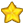 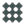 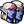 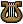 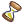 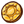 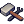 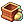 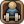 14x39-1m1.00028-100%324x381053m2.200340-92%334x312282h 46m7.1001.100-77%344x316563h 28m14.0002.200-67%354x322974h 18m6.0001.600400 500 550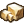 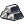 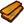 59%365x425825h 18m21.0004.100750 700 80053%475x434986h 28m30.0005.6001100 1000 90047%485x4421167h 50m46.0008.000200 250 300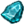 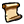 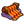 42%495x4491349h 23m33.0007.00038%4106x56315311h 10m100.00017.000500 600 55034%5116x57817113h 10m110.00019.000200 160 240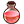 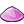 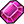 31%5126x510519115h 01m120.00021.000360 320 20028%5136x511821115h 25m170.00027.0001400 1000 80025%5146x513123115h 48m130.00025.000450 600 52023%5156x516625116h 11m160.00029.000730 510 58020%5Informations sur la caserne elfique - cumuléInformations sur la caserne elfique - cumuléInformations sur la caserne elfique - cumuléInformations sur la caserne elfique - cumuléInformations sur la caserne elfique - cumuléInformations sur la caserne elfique - cumuléInformations sur la caserne elfique - cumuléInformations sur la caserne elfique - cumuléInformations sur la caserne elfique - cumuléInformations sur la caserne elfique - cumuléInformations sur la caserne elfique - cumuléInformations sur la caserne elfique - cumuléInformations sur la caserne elfique - cumuléInformations sur la caserne elfique - cumuléInformations sur la caserne elfique - cumuléInformations sur la caserne elfique - cumuléInformations sur la caserne elfique - cumuléNiveauPrérequisPrérequisPrérequisCoûtCoûtCoûtCoûtCoûtCoûtCoûtCoûtCoûtCoûtCoûtBénéficesBénéfices14x39-1.00028---------100%324x317103.200368---------92%334x3293810.3001.468---------77%344x3459424.3003.668---------67%354x36719130.3005.268400500550------59%365x49227351.3009.368115012001350------53%475x412637181.30014.968225022002250------47%485x4168487127.30022.968225022002250200250300---42%495x4217621160.30029.968425046004450200250300---38%4106x5280774260.30046.968425046004450700850850---34%5116x5358945370.30065.96842504600445070085085020016024031%5126x54631136490.30086.96842504600445070085085056048044028%5136x55811347660.300113.96842504600445021001850165056048044025%5146x57121578790.300138.9684250460044502100185016501010108096023%5156x58781829950.300167.96842504600445021001850165017401590154020%5Sur la vitesse de production, ratio de…Sur la vitesse de production, ratio de…Sur la vitesse de production, ratio de…Sur la vitesse de production, ratio de…Sur la vitesse de production, ratio de…Sur la vitesse de production, ratio de…Sur la vitesse de production, ratio de…Sur la vitesse de production, ratio de…NiveauFacteur de vitesseMain d’œuvreRatiotravailleurCulture requiseRatioculturelAirebâtimentRatio d’aire1×190,11110∞12 cases0,0832×1,087170,0639100,108712 cases0,0913×1,299290,0448380,034212 cases0,1084×1,493450,0332940,015912 cases0,1245×1,695670,02531910,008912 cases0,1416×1,887920,02052730,006920 cases0,0947×2,1281260,01693710,005720 cases0,1068×2,3811680,01424870,004920 cases0,1199×2,6322170,01216210,004220 cases0,13210×2,9412800,01057740,003830 cases0,09811×3,2263580,00909450,003430 cases0,10812×3,5714630,007711360,003130 cases0,11913×45810,006913470,003030 cases0,13314×4,3487120,006115780,002830 cases0,14515×58780,005718290,002730 cases0,167